Государственное бюджетное дошкольное образовательное учреждениедетский сад «Лесное» Фрунзенского района Санкт-Петербурга188289, Россия, Ленинградская область, г. Луга, п. п-т «Зеленый бор»д/с « Лесное», тел. 8-813-72 2-27-36Протокол №3Заседания комиссии  по противодействию коррупцииот 15 декабря 2021 годаПредседатель - Дюкова О. М.Заместитель - Коробова О.П.Члены рабочей группыБрюханов Н.Н.Редькина С.П. Губанова С.Н. - секретарьПрисутствовали 5 человекПовестка дняО принятии состава комиссии по противодействию коррупции в ГБДОУ на 2022 год. Анализ деятельности по недопущению коррупционных нарушений в 2021 году. Ответственный: председатель  - Дюкова О.М.     3. Принятие Плана мероприятий по предупреждению      коррупционных правонарушений на 2022-2025гг.1. По первому вопросу слушали председателя комиссии Дюкову О.М., которая предложила  присутствующим принять состав комиссии  по противодействию коррупции. В состав комиссии  вошли: Председатель - Дюкова О. М.Заместитель - Коробова О.П.Члены рабочей группыГубанова С.Н. - секретарьБрюханов Н.Н. – заведующий хозяйством ГБДОУРедькина С.Н. – старшая медсестраБыл заслушан доклад заведующего о соблюдении антикоррупционного законодательства в ГБДОУ.  Дюкова О.М. как всегда проанализировала деятельность комиссии по противодействию коррупции в истекшем учебном году, представила отчет о расходовании бюджетных средств. Ежегодно на основании приказов проводится инвентаризация имущества используемого в ДОУ. На сайте ДОУ размещена публичная отчетность.2.По второму вопросу выступила заместитель председателя Коробова О.П.Разработанный на 2018-2022 гг. План мероприятий по противодействию коррупции за 2021г.  выполнен полностью.Велась работа по повышению эффективности деятельности по противодействию коррупции: - Доведение до работников ГБДОУ законодательства по противодействию коррупции и разъяснение положений законодательства по противодействию коррупции- Вопросы антикоррупции были освещены на групповых родительских собраниях с целью разъяснения политики ГБДОУ по противодействию коррупции. - Проведена экспертиза обращений граждан, поступающих через системы общего пользования, на действия (бездействия) заведующего и сотрудников ГБДОУ с точки зрения наличия сведений о фактах коррупции и организации их проверки- 1 раз в квартал организовывались обучающие мероприятия с сотрудниками ГБДОУ по вопросам организации работы по противодействию коррупции. - Проведены родительские собрания на тему защиты законных интересов несовершеннолетних от угроз, связанных с коррупцией. - Велся учет и контроль исполнения документов по обращениям граждан, содержащих информацию о коррупционных проявлениях со стороны работников учреждений- Обеспечено антикоррупционное просвещение с использованием интернет ресурсов через размещение на сайте ГБДОУ информации об антикоррупционных мероприятиях и нормативной базы в сфере противодействия коррупции. - Совершенствование кадровой работы по профилактике коррупционных и других правонарушений обеспечивалось через проведение совещаний по противодействию коррупции в течение года, вопросы антикоррупции также были рассмотрены на педагогических советах. Среди работников ГБДОУ за 2021г. не было зафиксировано  конфликтных ситуаций. Относительно укрепления материально-технической базы, сообщила, что ремонтные работы были проведены в рамках утвержденного бюджета ГБДОУ, а также капитального ремонта учреждения. Закупка оборудования, расходных материалов ведется в соответствии с планом финансово-хозяйственной деятельности на 2021 год. На сайте ГБДОУ предоставлен ежегодный отчет самообследования перед участниками образовательного процесса. Решили: принять информацию к сведению. 3. По третьему вопросу слушали секретаря Губанову С.Н.,  которая предложила принять План мероприятий по предупреждению      коррупционных правонарушений на 2022-2025гг и Решили: Принять План мероприятий по предупреждению      коррупционных правонарушений на 2022-2025гг  и продолжить работу  по противодействию коррупции в 2022учебном году и обеспечить постоянный 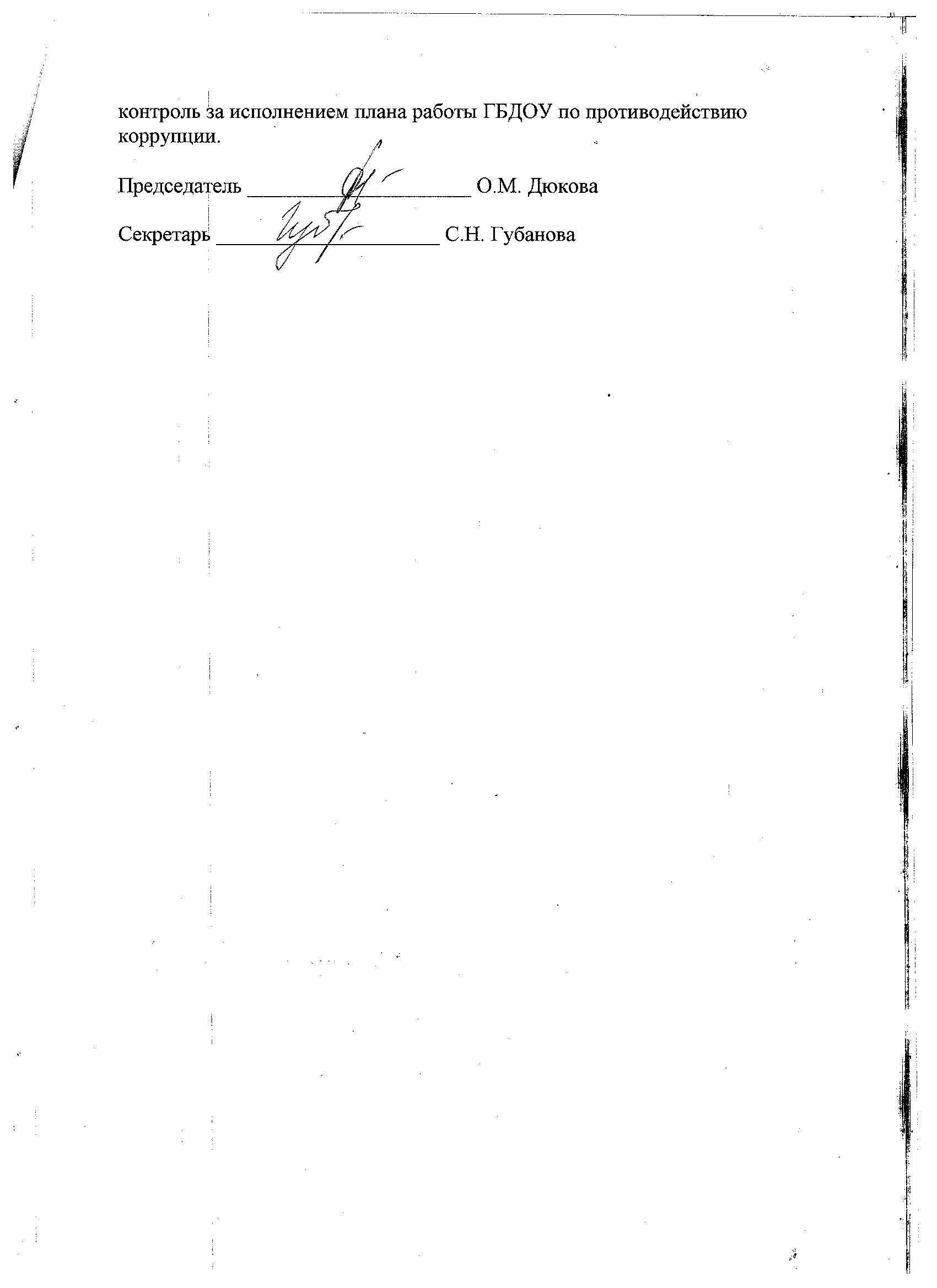 